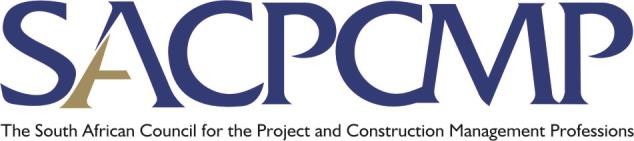 Annexure A1 • Project ProfileThe abridged project profile provides a snapshot into the building/ projects which the applicant has been involved with. It presents a simplified description of the building/ projects over a period of four years. The applicant may select the building/ projects which best displays their experience as a building inspector over the previous four years. The applicant should follow the format as suggested in Annexure 1, this will provide the SACPCMP assessors with the necessary insight into the applicants experience in relation to the category applied for.The following should be provided for each of the projects:•   Name of building/ project•   Type and description of building•   Geographic location of building•   Name of client, position and contact details of client representative•   List of participating inspection authorities•   Date of inspections•   Actual completion date•   Total value of project   